INSTITUTE OF AERONAUTICAL ENGINEERING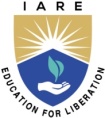 				(Autonomous)			Dundigal, Hyderabad- 500 043FACULTY COURSE CHOICE									       HEAD OF THE DEPARTMENTNAME OF THE DEPARTMENT :PROGRAM:ACADEMIC YEAR:YEAR:SEMESTER:S. No Name of the FacultySpecializationCourse choice  Number of times the course taughtSignature of the faculty1Faculty 1Theory CourseTheory Course1Faculty 1Practical CoursesPractical Courses2Faculty 22Faculty 23Faculty 33Faculty 34455667788991010